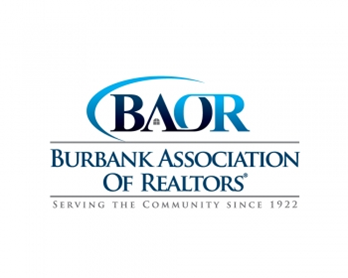 Burbank Association of Realtors®2006 W. MAGNOLIA BLVD.BURBANK, CA  91506PHONE (818) 845-7643                 FAX   (818) 845-1802 www.burbankrealtors.orgADVERTISING RATES: WEBSITE                  website 1 year – $400.(Business card size only)Newsletter AdvertisingBusiness card size - $30.00 per issue¼ page        $75.00  per issue½ page        $180.00 per issue full page     $435.00 per issueDeadline for next newsletter is the 20th of the month.Website can go up sooner.Non-Affiliate Member Rate newsletter and website $900. 1 year(Business card size only)Business Card size - $50.00 per issue¼ page        $160.00 per issue½ page        $375.00 per issueFull page    $775.00 per issueDeadline for next newsletter is the 20th of the month.Burbank Association of REALTORS®Newsletter/Website Order Form        Yes, count me in for Member Combo package at $400.00 - 1 Year        Yes, count me in for Non-member Combo package at $900 - 1 YearNewsletter Only        Yes, count me in for Newsletter Only at: $            per issue 1 Year        Yes, count me in for Newsletter Only at: $            per issue 1 YearName                                                                                 Phone  	Firm Name 	Address  	City                                                           Zip                   fax 	e-mail 	Pay by Check 	Pay by Credit Card 	Credit Card Amount $ 	Type of card (circle one)   Visa              Master Card                       American ExpressCredit Card Acct. No.   	Expiration date  	3 – 4 security code  	Billing zip code  	Authorized Signature  	